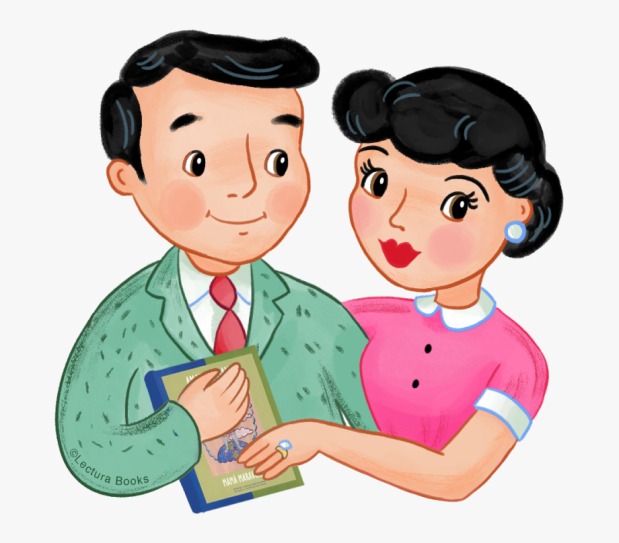 Советы родителямбудущих первоклассников1.    Проведите простой тест на функциональную готовность ребёнка к школе. Потенциальный школьник должен дотянуться рукой через голову до мочки противоположного уха. Если ему это удалось – функционально ребёнок готов к школе, поскольку длина тела и конечностей напрямую связана с развитием тормозной функции головного мозга.2.    Создавайте положительную мотивацию вашему ребёнку. Выражайте радостное и спокойное отношение к школе, говорите о возможных трудностях, связанных с обучением, и их временном характере, развивайте положительный интерес к окружающему миру.3.    Поддерживайте спокойную и стабильную атмосферу в доме. Спокойствие домашней жизни вашего ребёнка поможет ему более эффективно включиться в школьную жизнь.4.    Не отправляйте ребёнка одновременно в 1 класс и какую-нибудь секцию или кружок. Само начало школьной жизни считается тяжёлым стрессом для детей.5.    Составьте с будущим первоклассником распорядок дня, вместе следите за его соблюдением. Ложиться спать он должен не позднее девяти часов вечера, в том числе и выходные. Минимум за полтора часа до сна следует прекратить просмотр телепередач, работу с компьютером, активные игры. Перед сном стоит прогуляться с ребёнком на свежем воздухе, обсудить с ним прошедший день.6.    Вместе с сыном или дочерью продумайте  самый безопасный путь в школу.  Отрепетируйте с вашим ребёнком выбранный маршрут.7.    Постарайтесь подготовить  ребёнка   к тому, что в школе с ним будут учиться  очень разные дети. Предупредите, что ему, возможно, не удастся сразу со  всеми сдружиться, но     нужно постараться наладить хорошие отношения.